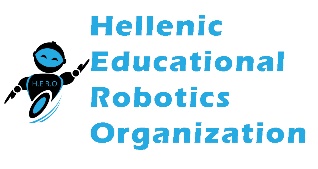 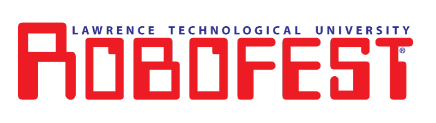  This form is for (Check one):  Student  Coach  VolunteerCoach/Team: _______________ Team Organization Name(ΦΟΡΕΑΣ): ___________________________________ Print Participant Name (full legal name): ______________________________________ Age (If under 18): _________ For the purposes of this document, “Robofest®” shall be Lawrence Technological University (LTU), and its officers, directors, employees, assigns, and agents, including any third party designated and approved by Robofest at any time. As used below, “Participant” shall mean any individual, student, mentor, coach, or volunteer involved in a Robofest event. “Partners” shall mean individuals or entities that manage, organize, sponsor, and/or host Robofest events. In acceptance of my participation in any Robofest programs, meetings or events (collectively, the “Event"), 1.I, the Participant (or parent/guardian if student is under 18 years of age), agree that participant data will be used forRobofest programs such as printed participation certificates and personalized medals. These materials may not bepersonalized if consent is not given. More information about your rights as a data subject are explained in our PrivacyPolicy at https://www.robofest.net/LTU-Robofest-Privacy-Policy.pdf. For other questions aboutprivacy, and options for reviewing or removing your data, please contact robofest@ltu.edu.( ) Initials2.I, the Participant (OR parent/guardian if student is under 18 years of age), hereby grant to Robofest and its Partnersthe right to photograph and/or videotape me during my participation in an Event. I further grant to Robofest andPartners, throughout the world, the right to use these photographs and videotapes of my likeness, voice and soundsduring my participation, and to license the right to reuse such photographs and videotapes of my participation, andmy name, likeness and biography, in any and all media for any purpose, including advertising and other promotionsof Robofest, and its Partners, without compensation to me. Each such photograph and videotape shall be a work forhire and Robofest shall be deemed the owner of any copyright and/or trademark rights therein. LTU may use myinformation for their program promotions.( ) Initials3.I, the Participant (OR parent/guardian if student is under 18 years of age), being fully cognizant of the risks inparticipating in an Event, hereby assumes the risks of bodily injury and property damage, inherent in such participation. Ihereby waive any claims or causes of action which I may now or hereafter have against Robofest or its Partners,arising out of my participation, and I will indemnify and hold harmless Robofest, and its Partners against any and allclaims resulting from such participation.Informed Consent for Participation in Assessing the Impact of Autonomous Robotics Competitions in STEM Education – This applies to ONLY STUDENT Participants On behalf of the STUDENT PARTICIPANT, I authorize participation in the Assessing the Impact of Autonomous Robotics Competitions in S.T.E.M. Education conducted by LTU, 21000 W. Ten Mile Rd, Southfield, MI, 48075, USA. I understand this research is a study to quantify students’ improvements in Science, Technology, Engineering, and Mathematics skills through robotics competitions. As part of participation in this study, I understand two survey-style online assessments, approximately 10 minutes each, will be submitted and the data will be analyzed only by LTU researchers. I understand that my student will not receive any direct benefit from participation in this study, and that participation is voluntary. I also understand that my student may withdraw at any time from this study. I understand that personally identifiable data will not be used in reports or presentations of the findings of this research, i.e. the assessment results are completely anonymous. I have read and understand this information and agree to participate in this study. I know this form can be obtained from the Robofest home page at www.robofest.net. For questions or concerns about the research, please contact Dr. CJ Chung, Professor, Department of Math and Computer Science, 248-204-3568. For concerns about your treatment as a research participant, please contact the Institutional Review Board (IRB) at LTU, IRB@ltu.edu. I have been sufficiently informed about the competition organized by the urban non-profit company called the Hellenic educational robotics organization (hero) for UML Unknown Mission League , in which groups of students and adults  who work together to develop innovative constructions that respond to a problem, issue or challenge declare their participation that they identified in their local community or in their daily life, as described in detail in the conditions of participation of the competition available on the hero site (www.he-ro.gr) and that the declaration of participation of the groups is submitted and managed by an adult instructor (indicative professor, teacher),I consent to the participation of my child in the Contest, declaring that I unconditionally accept the Terms of Participation of the Contest, as they are posted on the Website https://www.he-ro.gr/privacy-policyI expressly and unconditionally consent to the registration of personal data concerning me in a file that will be kept by the HERO company for the purpose and in the context of the conduct and achievement of the purpose of the competition, in accordance with the provisions of national legislation and the General Regulation on Personal Protection of Data (EU 679/2016),I consent to the use and processing of his personal data, such as indicatively the publication of his image/ and his name, through photographic material and video material in printed and electronic media (magazines, Internet, social media such as Facebook, LinkedIn, News App, etc.) and in any other means that the company will choose exclusively and solely in the context of conducting the competition and delivering the Gift in the event that the team in which my child participates is declared among the winning teams, without me retaining any claim or requirement for the specific use,In the event that the team in which my minor child participates is declared among the winning teams, I consent to the processing of his personal data, which will be collected by HERO, for the purpose of informing him and publishing the results of the Competition, in accordance with the specifics defined in these Terms, as well as the realization of all necessary actions for the delivery of the Gift.After the end of the Competition or in the event that the team in which my child participates is declared among the winners, after the completion of the actions of delivery of the Gift, any personal data received in the context of this Competition will be destroyed.I retain the rights granted to me by the applicable legislation regarding the above data (such as access, correction, deletion, etc.), by submitting a relevant request to info@he-ro.gr.City: _________________________ ___________ Country: ______________ Zip(ΤΚ): __________ Phone: ________________________________ Signature of parent : _____________________________________________  Date: